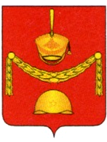 АДМИНИСТРАЦИЯПОСЕЛЕНИЯ РОГОВСКОЕ В ГОРОДЕ МОСКВЕпроектПОСТАНОВЛЕНИЕО внесении изменений в постановлениеадминистрации поселения Роговское в городе Москвеот 10.03.2022 №10 	В соответствии с пунктом 1 статьи 179 Бюджетного кодекса Российской Федерации, Федеральным законом от 06.10.2003 №131-ФЗ «Об общих принципах организации местного самоуправления в Российской Федерации», Законом города Москвы от 06.11.2002 №56 «Об организации местного самоуправления в городе Москве», Уставом поселения Роговское в городе Москве, решением Совета депутатов поселения Роговское от 16.12.2021 № 34/2    «О бюджете поселения Роговское на 2022 год и плановый период 2023 и 2024 годов», Постановлением от 07.09.2021 № 20 «Об утверждении Порядка разработки, реализации и оценки эффективности муниципальных программ муниципального образования поселения Роговское», Постановлением от 23.09.2021 № 24 «Об утверждении Перечня муниципальных программ муниципального образования поселения Роговское», администрация поселения Роговское ПОСТАНОВЛЯЕТ:1.Внести изменения в постановление администрации поселения Роговское в городе Москве от 10.03.2022 №10 «Об утверждении муниципальной программы «Благоустройство и озеленение территории поселения Роговское на 2022 год и плановый период 2023 и 2024 годов»:- приложение 1 изложить в новой редакции согласно приложению 1 к настоящему постановлению;- приложение 2 изложить в новой редакции согласно приложению 2 к настоящему постановлению.  	2.Настоящее постановление подлежит опубликованию в бюллетене «Московский муниципальный вестник» и размещению на официальном сайте поселения Роговское.	3.Контроль за исполнением настоящего постановления остается за главой администрации поселения Роговское.Глава администрации							 А.В. ТавлеевПриложение 1к Постановлению администрации поселения Роговское в городе Москвеот 28.12.2022 № 78Приложение 1к Постановлению администрации поселения Роговское в городе Москвеот «10» марта 2022 г. №10 Муниципальная программа «Благоустройство и озеленение территории поселения Роговское на 2022 год и плановый период 2023 и 2024 годов»ПАСПОРТ МУНИЦПИЛЬНОЙ ПРОГРАММЫ1. Основные понятия, используемые в настоящей ПрограммеБлагоустройство территории – комплекс мероприятий по инженерной подготовке и обеспечению безопасности, озеленению, устройству покрытий, освещению, размещению малых архитектурных форм и объектов монументального искусства.Элементы благоустройства территории – декоративные, технические, планировочные, конструктивные устройства, растительные компоненты, различные виды оборудования и оформления, малые архитектурные формы, некапитальные нестационарные сооружения, наружная реклама и информация, используемые как составные части благоустройства.Объекты благоустройства территории – территории муниципального образования, на которых осуществляется деятельность по благоустройству: площадки, дворы, кварталы, функционально-планировочные образования, а также территории, выделяемые по принципу единой градостроительной регламентации (охранные зоны) или визуально-пространственного восприятия (площадь с застройкой, улица с прилегающей территорией и застройкой), другие территории муниципального образования.Дворовые территории – территория, прилегающая к жилому зданию и находящаяся в общем пользовании проживающих в нем лиц, ограниченная по периметру жилыми зданиями, строениями, сооружениями или ограждениями. На дворовой территории в интересах лиц, проживающих в жилом здании, к которому она прилегает, размещаются детские площадки, места для отдыха, сушки белья, парковки автомобилей, зеленые насаждения и иные объекты общественного пользования. Дворовые территории могут быть обременены публичным сервитутом.2. Характеристика проблемыНеобходимое условие успешного развития экономики поселения и улучшения условий жизни населения.             В последние годы в поселении проводилась целенаправленная работа по благоустройству и социальному развитию населенных пунктов.             В то же время в вопросах благоустройства территории поселения имеется ряд проблем.  Большие нарекания вызывают благоустройство и санитарное содержание дворовых территорий. По-прежнему серьезную озабоченность вызывают состояние сбора бытовых отходов.          	Несмотря на предпринимаемые меры, растет количество несанкционированных свалок мусора и бытовых отходов.Недостаточно занимаются благоустройством и содержанием закрепленных территорий организации, расположенные на территориях населенных пунктов поселения.           Для решения проблем по благоустройству населенных пунктов поселения необходимо использовать программно-целевой метод. Комплексное решение проблемы окажет положительный эффект на санитарно-эпидемиологическую обстановку, предотвратит угрозу жизни и безопасности граждан, будет способствовать повышению уровня их комфортного проживания.      	Конкретная деятельность по выходу из сложившейся ситуации, связанная с планированием и организацией работ по вопросам улучшения благоустройства, санитарного состояния населенных пунктов поселения, создания комфортных условий проживания населения, по мобилизации финансовых и организационных ресурсов, должна осуществляться в соответствии с настоящей Программой.3. Задачи ПрограммыДанная программа направлена на повышение уровня комплексного благоустройства территорий населенных пунктов поселения Роговское. Задачами Программы является:-  Совершенствование системы комплексного благоустройства, эстетического вида поселения Роговское, создание гармоничной архитектурно-ландшафтной среды.-  Повышение уровня внешнего благоустройства и санитарного содержания населенных пунктов поселения Роговское.- Развитие и поддержка инициатив жителей населенных пунктов по благоустройству и санитарной очистке дворовых территорий.-   Повышение общего уровня благоустройства поселения.-   Приведение в качественное состояние элементов благоустройства.-   Привлечение жителей к участию в решении проблем благоустройства.-  Оздоровление санитарной экологической обстановки в поселении, ликвидация свалок бытового мусора.-  Вовлечение жителей поселения в систему экологического образования через развитие навыков рационального природопользования, внедрения передовых методов обращения с отходами.-  Благоустройство знакового объекта парка «Тридевятое царство»4. Ресурсное обеспечение ПрограммыОбъем средств на благоустройство населенных пунктов поселения Роговское в соответствии с настоящей программой составляет 69 579,30 тыс. руб. Из бюджета поселения Роговское в том числе:2022 год – 43 923,70 тыс. руб.2023 год – 9 952,80 тыс. руб.2024 год – 15 702,80 тыс. руб.Бюджетное финансирование программы осуществляется в пределах лимитов, выделяемых на финансовый год по статье расходов на благоустройство. Объемы финансирования носят прогнозный характер и подлежат уточнению в установленном порядке при изменении соответствующих бюджетов с учетом имеющихся финансовых возможностей. 5. Организация управления и контроль за ходом реализации программыОрганизационно-функциональное сопровождение программы осуществляет администрация поселения Роговское и выполняет следующие функции:- формирует исходное задание на год по обеспечению благоустройства, координирует ход выполнения работ;- разрабатывает проекты правовых актов поселения Роговское, необходимых для выполнения Программы;-  организует отбор на конкурсной основе исполнителей работ и услуг, а также поставщиков продукции по каждому мероприятию программы в соответствии с требованиями по организации и проведению торгов на выполнение муниципального заказа;Контроль за реализацией программы осуществляется Администрацией поселения Роговское с участием Совета депутатов поселения Роговское в соответствии со своей компетенцией. Система организации контроля за исполнением программы включает:-  контроль за проведением торгов для реализации проектов программы в соответствии с действующим законодательством;-  контроль за эффективным и целевым использованием бюджетных средств на реализацию программы; -  подготовка в установленные сроки отчетов о ходе реализации программы.6. Ожидаемые конечные результаты ПрограммыРеализация настоящей программы должна обеспечить следующие конечные результаты:-  Единое управление комплексным благоустройством муниципального образования.- определение перспективы улучшения благоустройства поселения Роговское.- создание условий для работы и отдыха жителей поселения.-  улучшение состояния территорий поселения Роговское.- улучшение экологической обстановки и создание среды, комфортной для проживания жителей поселения.- совершенствование эстетического состояния территории.- увеличение площади благоустроенных зелёных насаждений в поселении и предотвращение сокращения зелёных насаждений.- благоустроенность населенных пунктов поселения.От 28.12.2022 №78Наименование программыМуниципальная программа «Благоустройство и озеленение территории поселения Роговское на 2022 год и плановый период 2023 и 2024 годов» (далее Программа)Ответственный исполнитель программыЗаместитель главы Хотовицкая Е.М.Соисполнители программыЗаместитель главы Ждакаева Л.И.Основание для разработки ПрограммыФедеральный закон №131-ФЗ «Об общих принципах организации местного самоуправления в Российской Федерации», Закон г. Москвы от 6 ноября 2002г. №56 «Об организации местного самоуправления в городе Москве», Уставом поселения Роговское, решение Совета депутатов поселения Роговское от 16.12.2021 г   № 34/2 «О бюджете поселения Роговское на 2022 год и плановый период 2023 и 2024 годов», Постановление от 07.09.2021 № 20 «Об утверждении Порядка разработки, реализации и оценки эффективности муниципальных программ муниципального образования поселения Роговское», Постановление от 23.09.2021 № 24 « Об утверждении Перечня муниципальных программ муниципального образования поселения Роговское», Постановление Правительства Москвы от 09.11.1999г.№1018 «Об утверждении Правил санитарного содержания территорий, организации уборки и обеспечения чистоты и порядка в г. Москве»Участники ПрограммыАдминистрация поселения РоговскоеПодпрограмма (подпрограммы) (при наличии) Администрация поселения Роговское.Основные исполнители программыАдминистрация поселения Роговское.Цель ПрограммыСовершенствование системы комплексного благоустройства поселения Роговское для создание комфортных условий проживания и отдыха населения.Повышение уровня внешнего благоустройства и санитарного содержания населенных пунктов поселения Роговское.Совершенствование эстетического вида поселения Роговское создание гармоничной архитектурно-ландшафтной среды.Развитие и поддержка предложений и инициатив жителей населенных пунктов по благоустройству и санитарной очистке придомовой территории.Создание гармоничных и благоприятных условий проживания за счет совершенствования внешнего благоустройства в соответствии с социальными и экономическими потребностями населения.Задачи ПрограммыОрганизация взаимодействия между предприятиями, организациями и учреждениями при решении вопросов благоустройства территории поселения.Приведение в качественное состояние элементов благоустройства. Привлечение жителей к участию в решении проблем благоустройства. Оздоровление санитарной экологической обстановки в поселении, ликвидация свалок бытового мусора.Оздоровление санитарной экологической обстановки в местах сбора ТБО.  Вовлечение жителей поселения в систему экологического образования через развитие навыков рационального природопользования, внедрения передовых методов обращения с отходами.Этапы и сроки реализации программы2022-2024 годаОбъемы бюджетных ассигнований программОбщий объем финансирования Программы составит 69 579,30 тыс. руб. в том числе2022 год – 43 923,70 тыс. руб.2023 год – 9 952,80 тыс. руб.2024 год – 15 702,80 тыс. руб.Объемы финансирования программы носят прогнозный характер и подлежат корректировке.Ожидаемые результаты реализации Программы Единое управление комплексным благоустройством муниципального образования.Определение перспективы улучшения благоустройства поселения Роговское.Создание условий для работы и отдыха жителей поселения.Улучшение состояния территорий поселения Роговское.Улучшение экологической обстановки и создание среды, комфортной для проживания жителей поселения.Совершенствование эстетического состояния территории.Увеличение площади благоустроенных зелёных насаждений в поселении.Предотвращение сокращения зелёных насаждений.Благоустроенность населенных пунктов поселения.Система организации контроля за исполнением ПрограммыКонтроль за реализацией Программы осуществляется Администрацией поселения Роговское с участием Совета депутатов поселения Роговское.Приложение 2к Постановлению администрации поселения Роговское от 28.12.2022 №78Приложение 2к Постановлению администрации поселения Роговское в городе Москве от «10» марта 2022 г. №10 Программные мероприятия в рамках реализации муниципальной программы «Благоустройство и озеленение территории поселения Роговское на 2022 год и плановый период 2023 и 2024 годов»